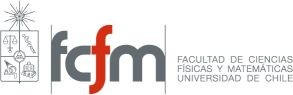 CONSENTIMIENTO INFORMADO INSTITUCIONALYo,  Sr/a.__________________________ representante de _____________________________, declaro estar en conocimiento del trabajo de tesis “Factores determinantes de la eficiencia de los proyectos de Inversión Pública en la función Transporte”, realizado por Rosangela Zavala, alumna regular del Departamento de Ingeniería Industrial de la Facultad de Ciencias Físicas y Matemáticas de la Universidad de Chile, quien tiene al académico Patricio Valenzuela,  como profesor guía de la tesis. Declaro estar en conocimiento que el objetivo del estudio consiste en: determinar las variables que influyen en la eficiencia en la ejecución de los proyectos de inversión pública en la función transporte, en el periodo 2001 – 2018, considerando el tiempo y el costo de los proyectos públicos como pilares de sustento. Doy mi consentimiento institucional para el acceso a la base de datos del Banco de Proyectos sobre los proyectos de inversión pública, como parte esencial del análisis de datos de la investigación a cargo de la tesista Rosangela Zavala.Estoy en conocimiento, del procedimiento de análisis de los datos. También estoy al tanto que, todos los datos que genere de esta investigación serán de acceso libre para la institución participante. Además, conozco que la investigadora me proporcionará un completo y detallado informe con estos datos obtenidos, materializado en la entrega del Informe Final del estudio. Así como que toda publicación que se genere a partir de los datos recopilados en esta institución deberá incluir mención a ésta, excepto que yo solicite en forma explícita lo contrario.De igual forma, se me ha informado que los datos utilizados en este estudio y toda información recogida será confidencial, y no usándose esta base para ningún otro propósito distinto a esta investigación, así como también no teniendo acceso a ella nadie distinto de la tesista y su profesor guía, bajo compromiso de confidencialidad.Sé que, en caso de tener alguna duda sobre este proyecto, podré hacer preguntas en cualquier momento, y la tesista a cargo del estudio, así como su profesor guía están en la obligación de aclararla a satisfacción.En caso de que lo estime pertinente, podré contactarme con la tesista Rosangela Zavala al correo zlrosangela04@gmail.com En ese mismo correo es posible solicitar información adicional de ser necesario. También podré contactar al profesor guía Patricio Valenzuela, al correo electrónico patriciov@dii.uchile.cl como contacto de la Universidad de Chile en caso de algún potencial conflicto o problema. Entiendo además que me quedaré con una copia de este consentimiento que firmaré._______________				                                              _____________________Rosangela Zavala (tesista)				                                 Institución participante_____________________________                                                                     Fecha